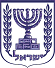 הכנסתי"ז באב התשפ"א26 ביולי, 2021 244 לכבודיו"ר הכנסת, ח"כ מיקי לויאדוני היושב ראש,אבקש להעלות על סדר יומה של הכנסת הצעה דיון מהיר בנושא:רפורמת ענק בענף החקלאותדברי הסבר:ביום רביעי 21.07.21 שרי החקלאות והאוצר הציגו רפורמת ענק בענף החקלאות, אשר צפויה להיכנס לחוק ההסדרים הקרוב. 
הרפורמה תפחית ואף תבטל את מכסי המגן שנועדו למנוע ייבוא תוצרת חקלאית, ומעבר לתמיכות ישירות בחקלאים. 
קידום הרפורמה נעשה ללא דיונים מקדימים עם בעלי העניין, ללא זמן הערכות סביר ובהתנגדות נחרצת של החקלאים. הצעת המשרדים לפיה יינתן שיפוי בסך 100 ש"ח לדונם לכל חקלאי אינה מהווה תמיכה ישירה ריאלית ותוביל לאובדן פרנסה עבור מאות חקלאים בכל חלקי הארץ ואף לחיסול ענפים שלמים בחקלאות הישראלית.
מדובר במשמעויות מרחיקות לכת הכוללות בנוסף לנזק כלכלי ומקצועי חמור ובלתי הפיך לענף החקלאות, השפעות שליליות לטווח הארוך ושנים קדימה- על היכולת לגור ולהתפרנס באזורי גבול תוך שמירה על ביטחון המדינה, על הפריסה הדמוגרפית ועל ביטחון המזון. מזון טרי הינו מוצר בסיסי שכל מדינה צריכה לוודא שיהיה בהישג יד לאורך זמן ובכל מצב. כפי שהוכיחו הסגרים בכל העולם בעקבות מגפת הקורונה , בייחוד בעיתות חירום מדינה צריכה לדעת לספק לאזרחיה ביטחון תזונתי בסיסי. פתיחת המשק לייבוא תוצרת חקלאית באופן לא מבוקר יפגע קשות בחקלאים ובביטחון התזונתי של המדינה.
לאור האמור לעיל, אבקש לקיים דיון מהיר ודחוף בנושא בוועדת הכספים.בכבוד רב,חברת הכנסת יעל רון בן משה